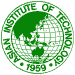                                 IFRS Series: mastering in IFRS9, IFRS15 and IFRS16 with Its Retrospective implementation                               16, 22, 29 September 2020 (14:00-17:00 Hrs., Bangkok time)PAYMENT THRU CREDIT CARD (VISA/MASTER CARD)        Cardholder’s Name:Credit Card No.: Expiration Date:Amount:      Description:  Payment for the registration for the Online Training Course on “IFRS Series: Mastering in IFRS 9,                       IFRS 15 and IFRS 16 with Its Retrospective Implementation”Fee Charges:        Apply before 31 August 2020 (USD 100)                               Apply after 31 August 2020 (US 120)   Remarks: The registration will be deducted from your credit card on 10 September 2020.                                                        Signed by: …………....………………PRINTED NAME and SIGNATUREAfter filling up this form pls. return to Ms. Thaniya Jirasathitpornpong at thaniya@ait.ac.th with cc. to malcantara@ait.ac.th for the registration confirmation and receipt issuance.